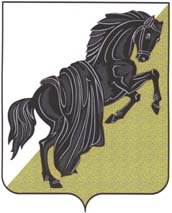 Собрание депутатовКаслинского муниципального районашестого созываЧелябинской областиР Е Ш Е Н И Е от «29» сентября 2020 года №4							г.Касли										Об  избрании председателя Собрания депутатов Каслинского муниципального районаВ соответствии со статьей 24 Устава Каслинского муниципального района, главой 32 Регламента Собрания депутатов Каслинского муниципального района, учитывая результаты тайного голосования по избранию председателя Собрания депутатов Каслинского муниципального района  Собрание депутатов Каслинского муниципального района РЕШАЕТ:Утвердить протокол №3 заседания счетной комиссии по избранию Председателя Собрания депутатов Каслинского муниципального района.Считать избранным по результатам тайного голосования председателем Собрания депутатов Каслинского муниципального района – Дятлова Игоря Михайловича, депутата от избирательного округа №12.Настоящее решение вступает в силу со дня его принятия.Настоящее решение опубликовать в газете «Красное знамя» и разместить на официальных сайтах Собрания депутатов и администрации Каслинского муниципального района в сети «Интернет».Председатель Собрания депутатов	Каслинского муниципального района					                  И.М.Дятлов